Заявка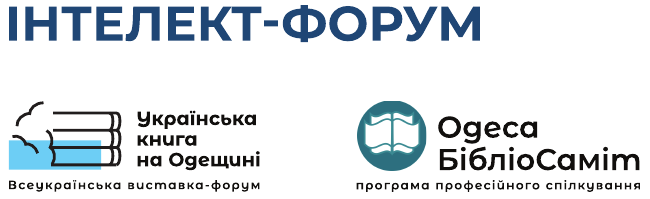 на участь у XXІІІ Всеукраїнській виставці-форумі «Українська книга на Одещині»20–22 травня 2022 року___________________________________________________________________________(повна назва організації згідно зі Статутом)Керівник___________________________________________________________________(прізвище, ім’я, по батькові)Особа, відповідальна за участь у виставці _______________________________________(прізвище, ім’я, по батькові)Інформація про учасника:характеристика продукції: ____________________________________________поштова адреса:_____________________________________________________тел.:_______________________________ факс:___________________________е-mail: __________________________________________________________________Текст для  каталогу _____________________________________________________________________________________________________________________________________________________________________________________________________________________________________________________________________________________________________________________________________________________________________________________________________________________________________________________________________________________________________________________________________________	Участь у благодійних акціях: передача книг у дитячі будинки, школи-інтернати, сільські бібліотеки (підкреслити).Заходи, у яких є намір взяти участь: презентація видавництва, видавничих проєктів, нових видань, промоакції, автограф-сесії, фахові дискусії, лекції, майстер-класи, творчі майданчики, конкурс «Краща книга виставки-форуму “Українська книга на Одещині”–2022» (підкреслити)._______________________________________________________________________________________XXІІІ Всеукраїнська виставка-форум «Українська книга на Одещині»Одеська національна наукова бібліотека,вул. Пастера, 13, Одеса,  65023. Тел.: (048) 723-24-78, 097-938-86-64.completeognb@ukr.net,  odnb.odessa.uaМ. П.Керівник